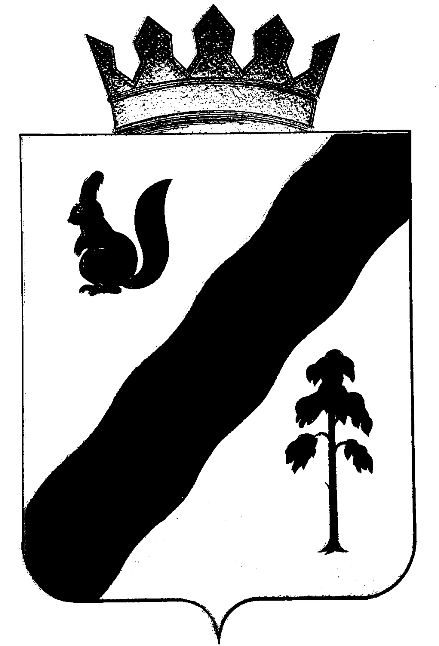 ПОСТАНОВЛЕНИЕАДМИНИСТРАЦИи ГАЙНСКОГО МУНИЦИПАЛЬНОГО ОКРУГАПЕРМСКОГО КРАЯО внесении изменений в постановление администрации Гайнского муниципального округа от 16.04.2021 года № 311 «О проведении месячника по санитарной очистке и благоустройству территории Гайнского муниципального округа на 2021 год»

          С целью приведения нормативных правовых актов в соответствие с действующим законодательством, руководствуясь Уставом Гайнского муниципального округа,администрация Гайнского муниципального округа ПОСТАНОВЛЯЕТ:
          1. Внести в постановление администрации Гайнского муниципального округа от 16.04.2021 года № 311 «О проведении месячника по санитарной очистке и благоустройству территории Гайнского муниципального округа на 2021 год» следующие изменения:1.1. В пунктах 2 и 7 слова «30 апреля» заменить на слова «29 апреля».2. Настоящее постановление вступает в силу с момента подписания.3. Разместить настоящее постановление в информационно – телекоммуникационной сети Интернет на официальном сайте администрации Гайнского муниципального округа, а также в районной газете «Наше время».Глава муниципального округа – глава администрации Гайнского муниципального округа                                           Е.Г. Шалгинских28.04.2021№